Feladatok angol óráraTéma: Év eleji ismétlés - Ruhák, vásárlásOsztály: 7.Segédanyag: Szitakötő folyóirat 43. szám, Volt egyszer egy hajlékony című cikkKészítette: Ráczné Pincési Julianna, Cecei Általános IskolaFeladat 1: Look at the picture on page 1. Write as many words as you can about the picture.Feladat 2: Work in pairs. Make questions about the picture, and ask others. Example: What colour…, What is she wearing…Feladat 3: Write a description about the picture.Feladat 4: Read the text on page 1, and then work in groups of four. You can choose a drawing and you have to colour it, name the shops, write the things you can buy in them.If you are  ready, talk about your shops.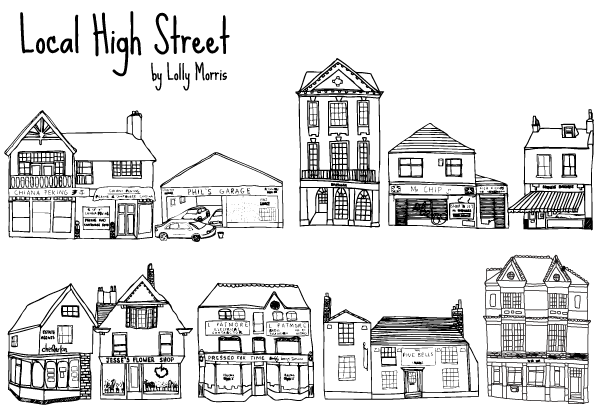 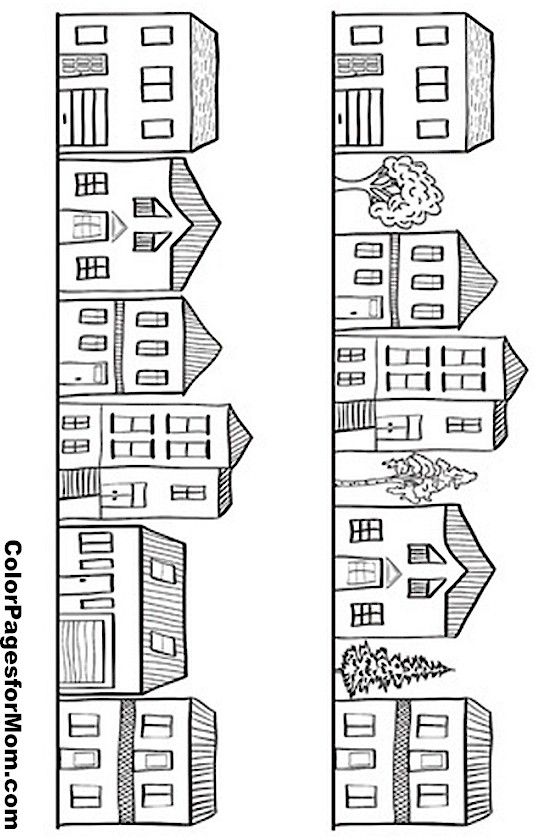 